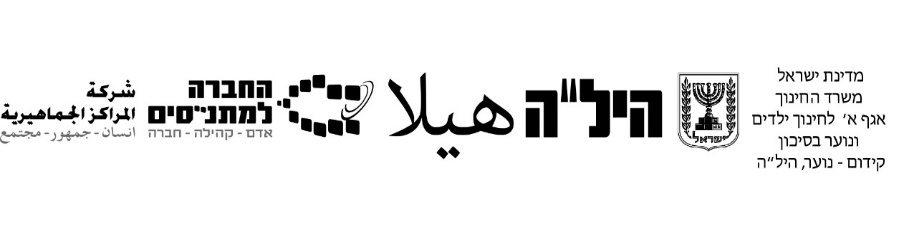 امتحان نموذجي في موضوع اللغة العربيّةمستوى إنهاء 11-12 سنة تعليميّةللمراكز الدرزيّة – بمستوى وحدتين تعليميّتين شتاء 2022מבחן  דגם בשפה הערבית מסלול סיום 11-12 שנות לימודלמרכזים הדרוזיים – ברמת 2 יח"לחורף 2022   إننا نرى في نزاهة الامتحان مهمة تربوية، وكل المؤسسة مسؤولة عن نجاحها وصيانتها. يقع على عاتق الممتحن/ة المحافظة على نزاهة الامتحان وفقاً للنظام والإرشادات سواء شفوية أو كتابية على دفتر الامتحان. تمت صياغة الامتحان بصيغة المذكر ولكنه موجه للجنسين.كل الحقوق محفوظة لوزارة المعارفتعليمات للممتحن   - مدة الامتحان: ساعتان (120 دقيقة).الامتحان في اللغة العربية مكون من ثلاثة أقسام: القسم الأوّل: في فهم المقروء.القسم الثاني: في قواعد اللغة العربيّة.القسم الثالث: في ادب اللغة العربيّة. مبنى واقسام الامتحان وتوزيع الدرجات: القسم الأول- قسم فهم المقروء: الإجابة عن جميع الأسئلة المرفقة للنص (30 درجة) القسم الثاني- قواعد اللغة العربيّة: الاجابة عن جميع الأسئلة المرفقة (30 درجة)القسم الثالث- قسم الادب: الإجابة عن نص واحد فقط من النصين المرفقين. (الاختيار عشوائي) (40 درجة)المجموع = 100 درجة اقرأ/ي التعليمات جيداً قبل الاجابة عن الاسئلة. الإجابة على أوراق الامتحان فقط.القسم الأول: فهم المقروء(30 درجة)اقرأ النصّ التالي بتمعّن ثمّ أجبْ عن جميع الأسئلة التي تليه.الفواكهالفواكه غذاء مثالي، فهي مهيأة لكي تكون طعاما طبيعيا يستفيد منه جسم الإنسان مباشرة. والفواكه غذاء ودواء في وقت واحد، فهي تساعد على شفاء كثير من الأمراض، وتكسب الجسم مناعة ضدها. والفواكه خير دواء للإنسان، فهي تحتوي على الفيتامينات والأملاح المعدنية. وقد روي عن الطبيب ابن سينا قوله: "اعدل عن الدواء الى الغذاء".  الجهاز الهضمي لدى الإنسان هو منشأ الأمراض، وأكثر حالات التسمم التي يصاب بها الجسم ناجمة عن الطعام السيء ولذا، فالعلاج المعتمد على الفواكه يساعد على ضبط عمل الجهاز الهضمي. وعلى اذابة السموم، بل القضاء على آثارها، مما يؤدي الى تنقية الدّم منها.والفواكه أفضل من الأدوية الملينة، لأنها تحتوي على ألياف تثير حركة الأمعاء فتنشطها وتساعدها على أداء حركتها الاستدارية. وهي بذلك تحدّ من نمو الجراثيم الكامنة في الأمعاء. أما الأدوية المليّنة فإنها تضرّ الأمعاء، وتفقد مع مرور الزّمن القدرة على تحقيق الغاية من استعمالها.لقد قيل: أنّ احتواء بعض الفواكه على الحوامض يؤدي إلى حدوث بعض الإسهالات والاضطرابات الهضمية، لكنّ الحوامض الموجودة في الفواكه ليست هي كلّ ما تحتويه عليه الفواكه من مواد، أي انها ليست معزولة، ولو كانت كذلك لكان الخطر مؤكدا، ويؤدي استعمال الفواكه ذات الحوامض الى احتراق الجهاز الهضمي، ولكن الفواكه تحتوي الى جانب الحوامض على مواد قلويّة تعدّل من تأثيرها، وبهذا تقضي على أضرارها، وتجعلها موادّ غذائية ممتازة.واستعمال الفواكه علاجا ليس وقفا على المرضى وحدهم، بل أن الأصحّاء بحاجة إليها. وينصح كثير من الأطباء باللّجوء إلى الحمية بالفاكهة، لأنها تفيد المصابين بالأمراض أو الّذين يعانون السّمنة، وقد ثبت نجاحها في كل الحالات التي طبّقت فيها، حيث كانت سببا في شفاء الكثير من المرضى، كما ساعدت على ازالة كميّات الشحوم الزائدة والمتراكمة في البدينين. وعلى الإنسان أن يختار الفاكهة الطازجة التي تناسبه، وأن يتناولها في الصباح بعد أن يغسلها. وللمحافظة على رائحة الفاكهة الزكيّة يفضّل أن تغسل دون أن تفرك، ثم توضع على قطعة قماش نظيفة، وتعرض للهواء، لأن أشعة الشّمس تهيّج الخمائر الكامنة في القشرة، فتعيد للفاكهة رائحتها الزّكية. ان قشور الفاكهة تحتوي على غذاء لا يجوز التّفريط فيه، وإن ما يحتويه عليه اللّب لا يغني عن القشرة التي تحتوي على الفيتامينات والخمائر، فالقشرة قد صافحتها أشعة الشمس أشهرا، وأودعتها غير قليل من فوائدها التي تلعب دورا هاما في بناء العظام، ومساعدة المعدة في وظيفتها.الأسئلة:1. النص الّذي أمامك هو:                                                                                                 (5 درجات)أ. معلوماتي              ب. قصة                  ت. مسرحية             ث. قصيدة2. أذكر فرقا واحدا بين العلاج بالفواكه والعلاج بالأدوية الملينة.                                                       (5 درجات)   _____________________________________________________________________________________________________________________________________________________________________________________________                                  3. ما المقصود بقول ابن سينا "اعدل عن الدواء إلى الغذاء" (سطر 3)                                                 (5 درجات)____________________________________________________________________________________________________________________________________________________________________________________________________________________________________________________________                                                                    4.  اذكر فائدتين من فوائد المواد القلوية التي تحتويها الفواكه؟                                                            (5 درجات)_____________________________________________________________________________________________________________________________________________________________________________________________                                  _____________________________________________________________________________________________________________________________________________________________________________________________                                  5. لماذا يفضل أن تؤكل الفاكهة مع قشورها؟ اذكر سببين.                                                               (5 درجات)____________________________________________________________________________________________________________________________________________________________________________________________________________________________________________________________                                  _______________________________________________________________                                  _______________________________________________________________                                                                    6. اذكر اثنتين من المواد موجودة في الفاكهة تجعلها غذاء مثاليا.                                                         (5 درجات)_____________________________________________________________________________________________________________________________________________________________________________________________                                  _______________________________________________________________                                  _______________________________________________________________                                  _______________________________________________________________                                  القسم الثاني: قواعد اللغة العربيّة (30 درجة)أجب عن جميع الأسئلة 1-3 (لكل سؤال 10 درجات)عيّن الفاعل واكتب نوعه وعلامة اعرابه:                                                    (10 درجات)تجمّعَ الأطفالُ أمامَ المدرسةِ واتفقوا على البقاء معا.قامَ أحدُ السائقين بالتوقف ليحاول مساعدتهم.نزلَ الولدان من الحافلةِ.قال السائقون نستطيعُ المرور من الباب الضيّق.أنهى الطالب دراسته منذ سنة.ضع خطًّا تحت المفعول به واكتب علامة اعرابه.                                             (10درجات)نزعوا الهواءَ من إطارات الحافلةِ. _____________________________________حاولَ أن يربطَ الحافلةَ بسيّارته ليسحبه للخارجِ. _____________________________لا تُفارق أصدقاءك. ___________________________________________قابلتُ السائقين اللذين ساعدا المصابين. _________________________________قدّمَ الطلابُ اقتراحاتٍ للمعلمةِ. _____________________________________اكتب الوظيفة النحويّة لما تحته خط.                                                         (10 درجات)الحافلةُ تسيرُ بسرعةٍ فائقةِ. ________________________________________خرجَ الطلابُ في رحلةٍ. __________________________________________ نزلَ الجميعُ ليروا ما الذي حصلَ. _____________________________________  السائقُ الماهرُ حذرٌ. ___________________________________________ دخلت الألعاب النارية أجواء الاحتفال. _________________________________القسم الثالث: أدب اللغة العربية(40 درجة)عزيزي الطالب عليك اختيار نصًّا واحدًا فقط من النصوص المرفقة (الاختيار عشوائي). من ثم الإجابة عن جميع الأسئلة المرفقة للنص، لكل نص (40 درجة).1. النثر القديم: خطبة الحجاج – الحجاج بن يوسف الثقفيحدث عبد الملك بن عمير الليثي قال بينما نحن في المسجد الجامع بالكوفة وأهل الكوفة يومئذ ذو حال حسنة يخرج الرجل منهم في العشرة والعشرين من مواليه إذ أتى آت فقال هذا الحجاج قد قدم أميرا على العراق فإذا به قد دخل المسجد معتما بعمامة قد غطي بها أكثر وجهه متقلدا سيفا متنكبا قوسا يؤم المنبر فقام الناس نحوه حتى صعد المنبر فمكث ساعة لا يتكلم فقال الناس بعضهم لبعض قبح الله بني أمية حيث تستعمل مثل هذا على العراق حتى قال عمير بن ضابئ البرجمي ألا أحصبه لكم فقالوا أمهل حتى ننظر فلما رأى عيون الناس إليه حسر اللثام عن فيه ونهض فقال :أنا ابن جلا وطلاع الثنايا متى أضع العمامة تعرفونيثم قال يأهل الكوفة أما والله إني لأحمل الشر بحمله وأحذوه بنعله وأجزيه بمثله وإني لأري أبصارا طامحة وأعناقا متطاولة ورؤوسا قد أينعت وحان قطافها وإني لصاحبها وكأني أنظر إلى الدماء بين العمائم واللحى تترقرق ثم قال :هذا أوان الشد فاشتدي زيم قد لفها الليل بسواق حطمليس براعي إبل ولا غنم ولا بجزار على ظهر وضم......إني والله يأهل العراق ومعدن الشقاق والنفاق ومساوي الأخلاق ما يقعقع لي بالشنان ولا يغمز جانبي كتغماز التين ولقد فررت عن ذكاء وفتشت عن تجربة وجريت إلى الغاية القصوى وإن أمير المؤمنين أطال الله بقاءه نثر كنانته بين يديه فعجم عيدانها فوجدني أمرها عودا وأصلبها مكسرا فرماكم بي لأنكم طالما أوضعتم في الفتن واضطجعتم في مراقد الضلال وسننتم سنن الغي أما والله لألحونكم لحو العصا ولأقرعنكم قرع المروءة ولأعصبنكم عصب السلمة ولأضربنكم ضرب غرائب الإبل فإنكم لكأهل قرية كانت آمنة مطمئنة يأتيها رزقها رغدا من كل مكان فكفرت بأنعم الله فأذاقها الله لباس الجوع والخوف بما كانوا يصنعون وإني والله لا أعد إلا وفيت ولا أهم إلا أمضيت ولا أخلق إلا فريت فإياي وهذه الشفعاء والزرافات والجماعات وقالا وقيلا وما تقول وفيم أنتم وذاكأما والله لتستقمن على طريق الحق أو لأدعن لكل رجل منكم شغلا في جسده وإن أمير المؤمنين أمرني بإعطائكم أعطياتكم وأن أوجهكم لمحاربة عدوكم مع المهلب بن أبي صفرة وإني أقسم بالله لا أجد رجلا تخلف بعد أخذ عطائه بثلاثة أيام إلا سفكت دمه وأنهبت ماله وهدمت منزله.الأسئلة:يظهر امير المؤمنين في النص أعلاه في صورتين مختلفتين، اذكرهما، وبين أهميتها في النص.       (10 درجات)______________________________________________________________________________________________________________________________________________________________________________________________________________________________________________________________________________________________________________________________________________________________________________________________________________________________________________________________________________________________________________________________________________________________________________________________________________يصف الحجاج شخصيته في النص أعلاه من وجهتي نظر: الأولى كما يعرضها على لسان أمير المؤمنين والثانية كما يراها هو نفسه، استخرج تعبيرين لكل وجهة نظر، واشرحها جميعا مبينا دلالة كل منها في النص. (10درجات)___________________________________________________________________________________________________________________________________________________________________________________________________________________________________________________________________________________________________________________________________________________________________________________________________________________________________________________________________________________________________________________________________________________استخدم الحجاج في النص أعلاه أسلوب الاقتباس من القرآن الكريم، عين مثالا واحدا ثم اشرحه مبينا الغرض من ايراده.                                                                                 (10 درجات)________________________________________________________________________________________________________________________________________________________________________________________________________________________________________________________________________________________________________________________________________________________________________________________________________________________________________________________________________________________ 4. ماهي أبرز خصائص هذه الخطبة من حيث المبنى والأسلوب، وما أثر هذه الخصائص في تأكيد غرض الحجاج. (10درجات)_____________________________________________________________________________________________________________________________________________________________________________________________________________________________________________________________________________________________________________________________________________________________________________________________________________________________2. قصة "مارش الغروب" – يوسف ادريس.كانت دقات "الصّاجة" تخرج صاخبة زاعقة وعلى دفعات كهدير الديك الرومي، وكنت تستطيع أن ‏تسمعها من بعيد حتى إذا ما وصلت إلى كوبري شبرا البلد عثرت على مصدرها.. على بائع ‏‏"العرقسوس".‏ كان رجلا ًمسناً كمعظم بائعي "العرقسوس" ويرتدي زيهم التقليدي.. فوطة حمراء قديمة نظيفة لفها ‏حول وسطه، وفانلة "بمبة" بأكمام، ولا شيء غير هذا يستر الجسد خلا السروال الطويل الذي يترك ‏الساقين عاريتين. ‏وكان للبائع لحية طويلة ولكنه لم يكن سنياً، كان واضحاً انه يطلق لحيته كنوع من "عياقة" الكبار، ‏أو ليحيط نفسه برهبة مصطنعة، أو على اقل تقدير ليوفر ثمن حلاقتها كل يوم.‏ كان واقفاً في وسط الكوبري تماماً وهو وإبريقه يكادان يسدان الطريق، فالإبريق كان ضخماً قديماً وكأنه هو الآخر عجوز مقعد كتب على البائع أن يحمله فوق صدره مدى الحياة، وكانت له "بوز" ‏رفيعة ممتدة وملتوية عند أخرها وكأنها يد العجوز التي عوجها الشلل حين تمتد لتستجدي.‏وكانت يدا الرجل مدلاتين خلفه ويده اليمني لا تكف عن دق "الصاجات"، ويخرج صوتها له ضجة ‏وصراخ. وكان يدق على دفعات كل دفعه دقتين متتاليتين ثم يصمت برهة، ويعود إلى الدق ويقول "يا منعنش" وكان ينطق "منعنش" بلهجة لا "نعنشة" فيها ولا حماس، فالدنيا كانت شتاء، و‏الشمس غابت من هنيهة، والكون يعبق بذلك الجو المريض الذي يتبع مغرب الشمس ويسبق حلول ‏الظلام. وكان الناس يمضون فوق الكوبري صامتين مسرعين.. في إسراعهم كآبة يوم يموت، وبرودة ‏شتاء. ‏كان الناس يمضون ولا أحد يلتفت إلى البائع أو تسترعيه دقاته، فالدنيا شتاء، ومن يشرب ‏‏"عرقسوس" في الشتاء؟ من يفكر حتى في فتح فمه أو التلكؤ لأخذ شفطة؟!‏ ورغم هذا استمرت الصاجات تعمل وتهدر "بزعيقها" المتوالي، وكلما حدق البائع في الكون ورأى ‏الناس يختفون من حوله ويتسربون وكأنما تبتلعهم مخابئ سرية.. وكلما رأى الجرح المدمدم الذي ‏أحدثته الشمس الغائبة في السماء حين اخترقتها إلى عالم الظلام.. كلما رأي هذا، قصرت المسافة بين ‏الدقات وأصبح صوتها أعلى وأكثر حدة.... وقف طويلاً يرمق الناس والدنيا بلا مبالاة تامة ويده اليمنى تهمس بالنحاس إلى النحاس، والطرب ‏قد وصل إلى الإبريق و "بوزه" فاخذ يرتعش هو الآخر ويتمايل ولا أحد يسمع سواه وهو منتش لأن ‏أحدا لا يسمع سواه ولا أحد يلتفت إليه والنغم يخرج حنوناً دامعاً حلواً في سكون المساء.‏ ظل واقفاً إلى أن أحاله الظلام المتكاثر إلى شبح من الأشباح.‏ثم بدأ الرجل يتحرك مروحاً في اتجاه شبرا البلد تحرك بطيئاً يائساً مثنياً إلى الوراء ويداه خلفه و "الصاجات" تدق وهو يتحرك على وقع نغمتها ‏الهامسة كل خطوة بهمسه.. همسة موجوعة ثكلى.. وكل خطوة بدقة.. دقة ناعمة فيها شجن ويذوب ‏شبحه في الليل حتى يختفي تماماً ولا تعود الأذن تسمع سوى همس النحاس إلى النحاس وهو ‏ينخفض ويشف وينخفض.‏ والدنيا كبيرة كبيرة، والظلام كثير كثير.الأسئلة:في القصة صراع بين البائع والزمن. بين مظهرين لهذا الصراع، ثم اشرح نهايته.                    (10درجات)_____________________________________________________________________________________________________________________________________________________________________________________________________________________________________________________________________________________________________________________________________________________________________________________________________________________________2. يرد أسلوب التشبيه في النص في عدة مواضع.- عين موضعا واحدا للتشبيه واشرحه.- بين غرضا واحدا لاستخدامه.                                                              (10 درجات)_______________________________________________________________________________________________________________________________________________________________________________________________________________________________________________________________________________________________________3. يصور الكاتب بائع العرقسوس بصورة كئيبة. عيّن موضعين من النص أعلاه يظهر فيهما ذلك واشرحهما. (10درجات)________________________________________________________________________________________________________________________________________________________________________________________________________________________________________________________________________________________________________________________________________________________________________________________________________________________________________________________________________________________4. يوظف الكاتب العنصر البصري في الوصف اعط مثاليين على ذلك وبين أهمية هذا التوظيف في النص.   (10 درجات)___________________________________________________________________________________________________________________________________________________________________________________________________________________________________________________________________________________________________________________________________________________________________________________________________________________________________________________________________________________________________________________________________________________بالنجاح